N° FOLIO_________FECHA: ____________________________________________________A LOS MTROS (AS) DE ______ SEMESTRE	DE LA LICENCIATURA EN EDUCACIÓN PRIMARIASe les hace constar que ___ alumno (___)______________________________________________________ del grupo: _______ faltó el (los)   día (s):_________________ del mes de ___________________________ del __________ por motivos _____________________ por lo que fue entrevistado (___) y una vez entregada la documentación correspondiente a su (s) inasistencia (s), se le extiende el presente justificante para los trámites a que haya lugar.OBSERVACIONES: _____________________________________________________________________________________________________________________________________________________________________________________________________________________________________________________________________A T E N T A M E N T EDEPARTAMENTO DE PSICOPEDAGOGÍA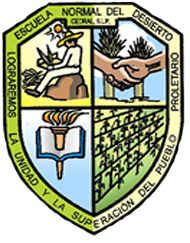 CENTRO REGIONAL DE EDUCACIÓN NORMAL “PROFRA. AMINA MADERA LAUTERIO”Código: CREN-ADO-PO-005-09Nombre del Documento:JUSTIFICANTE INSTITUCIONALRev. 6Nombre del Documento:JUSTIFICANTE INSTITUCIONALPágina 1 de 1FOLIONOMBRE DEL SOLICITANTESEM Y GPOTELEFONOFECHA DE INASISTENCIAMOTIVOFIRMACENTRO REGIONAL DE EDUCACIÓN NORMAL “PROFRA. AMINA MADERA LAUTERIO”Código: CREN-ADO-PO-005-09Nombre del Documento:JUSTIFICANTE INSTITUCIONALRev. 6Nombre del Documento:JUSTIFICANTE INSTITUCIONALPágina 1 de 1